О внесении изменений в административный Регламент предоставления муниципальной услуги «Предоставление в собственность за плату недвижимого имущества, находящегося в муниципальной собственности Жигаловского муниципального образования, при реализации субъектами малого и среднего предпринимательствапреимущественного права на приобретение арендуемого недвижимого имущества, находящегося в муниципальной собственности Жигаловского муниципального образования»            В целях приведения в соответствие с действующим законодательством РФ Административного регламента предоставления муниципальной услуги «Предоставление в собственность за плату недвижимого имущества, находящегося в муниципальной собственности Жигаловского муниципального образования, при реализации субъектами малого и среднего предпринимательства преимущественного права на приобретение арендуемого недвижимого имущества, находящегося в муниципальной собственности Жигаловского муниципального образования», утвержденного постановлением администрации Жигаловского муниципального образования от 24.12.2020 г. № 95 (далее – Регламент), руководствуясь Федеральным законом № 210-ФЗ от 30.12.2020 г. «Об организации предоставления государственных и муниципальных услуг», администрация Жигаловского муниципального образования,ПОСТАНОВЛЯЕТ:1.Изложить преамбулу Постановления № 110 от 22 декабря 2021 года в следующей редакции «В целях приведения в соответствие с действующим законодательством РФ Административного регламента предоставления муниципальной услуги «Предоставление в собственность за плату недвижимого имущества, находящегося в муниципальной собственности Жигаловского муниципального образования, при реализации субъектами малого и среднего предпринимательства преимущественного права на приобретение арендуемого недвижимого имущества, находящегося в муниципальной собственности Жигаловского муниципального образования», утвержденного постановлением администрации Жигаловского муниципального образования от 24.12.2020 г. № 95 (далее – Регламент), руководствуясь Федеральным законом № 210-ФЗ от 30.12.2020 г. «Об организации предоставления государственных и муниципальных услуг», администрация Жигаловского муниципального образования»2.   Настоящее Постановление опубликовать в «Спецвыпуск Жигалово» и разместить в сети интернет на официальном сайте администрации Жигаловского муниципального образования http://жигалово-адм.рф;          3. Контроль за исполнением настоящего постановления оставляю за собой. Глава Жигаловскогомуниципального образования                                                               Д.А. Лунёв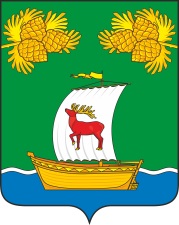 РОССИЙСКАЯ ФЕДЕРАЦИЯИРКУТСКАЯ ОБЛАСТЬАДМИНИСТРАЦИЯЖИГАЛОВСКОГО МУНИЦИПАЛЬНОГО ОБРАЗОВАНИЯПОСТАНОВЛЕНИЕРОССИЙСКАЯ ФЕДЕРАЦИЯИРКУТСКАЯ ОБЛАСТЬАДМИНИСТРАЦИЯЖИГАЛОВСКОГО МУНИЦИПАЛЬНОГО ОБРАЗОВАНИЯПОСТАНОВЛЕНИЕ«18» января 2022 г. № 07рп. Жигалово